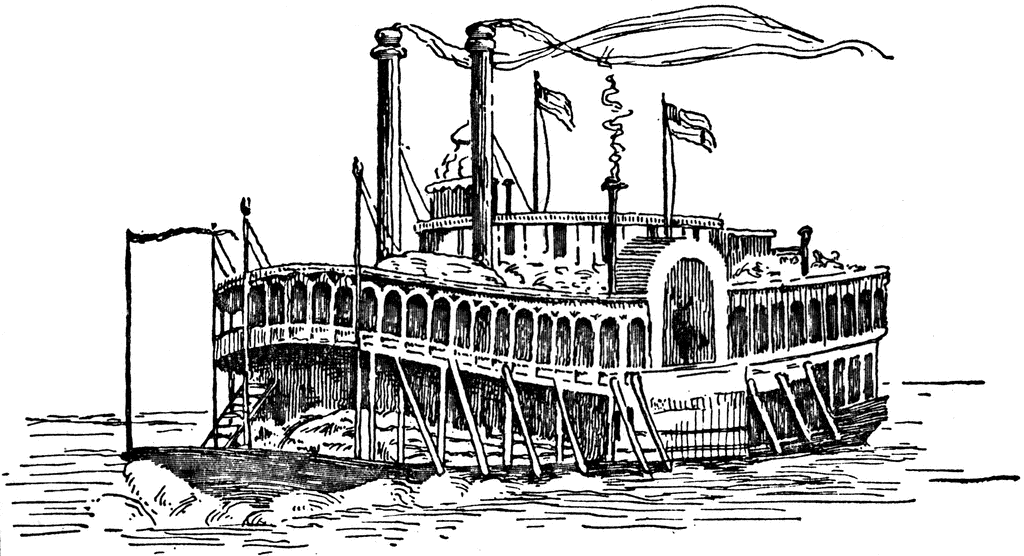 River Valley ClusterOwensboro, KentuckyFoy Trent, SuperintendentPart of Kentucky Show CircuitImmediately Preceding Lexington KY ShowsAugust 24-27, 20234 days All-Breed Dog Shows4 Days – AKC Owner-Handled Series3 Days – Beginner Puppy10 x 10 Booth $200 	10 x 20 Booth $450	10 x 30 Booth $700Contact:Tina Winston, River Valley Cluster Vendor ChairP.O. Box 187, Philpot, KY 42366 (270) 485-3164twinston@mascusa.org We agree to pay the sum of $200, $400 or $700 for space rental.  A deposit of $100 accompanies this agreement with the balance to be due no later than July 31, 2023.  Any contract signed after July 31, 2023 requires full payment of the booth rental and is dependent upon availability.Booth Size __ 10 x 10 $200    Booth Size ___ 10 x 20 $450  Booth Size __ 10 x 30 $700Vendor Name: __________________________________________  Electricy NeededAddress: _______________________________________________ for booth - AdditionalCity: ____________________ State: ____________ Zip: _________ $65 for the 4 daysTelephone :________ Email: ___________________________Vendor opportunities – www.orckc.com